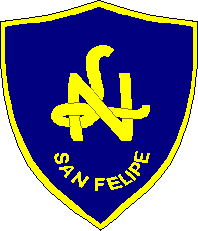 TECNOLOGIA CUARTOS A Y B   (SEMANA DEL 28/09 l 02 /10)Objetivo de la clase: Elaborar un modelo de las capas de la Tierra.Observa.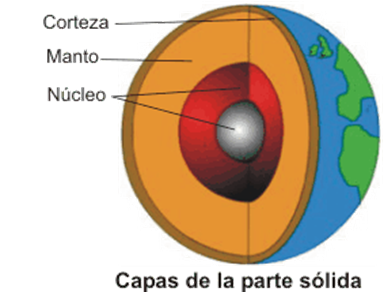 Modela con Plasticina las capas de la tierra.(Puedes usar una pelota de plumavit) También puedes dibujarla.Nota: Enviar fotoGuardar en carpeta.    (SEMANA DEL 05/10 AL 09/10)TECNOLOGÍA CUARTOS A Y BObjetivo de la clase: Identificar elementos para confeccionar casa resistente a los temblores..Chile es uno de los países más sísmicos del mundo, y por esto debemos tomar las medidas necesarias en caso de que un sismo de gran magnitud nos afecte.Observa.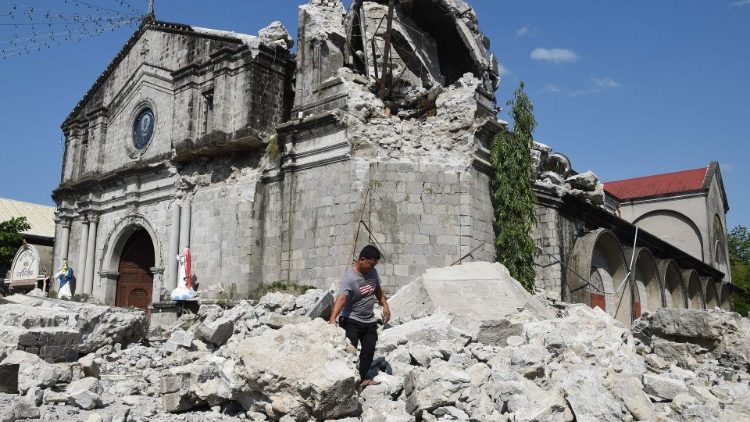 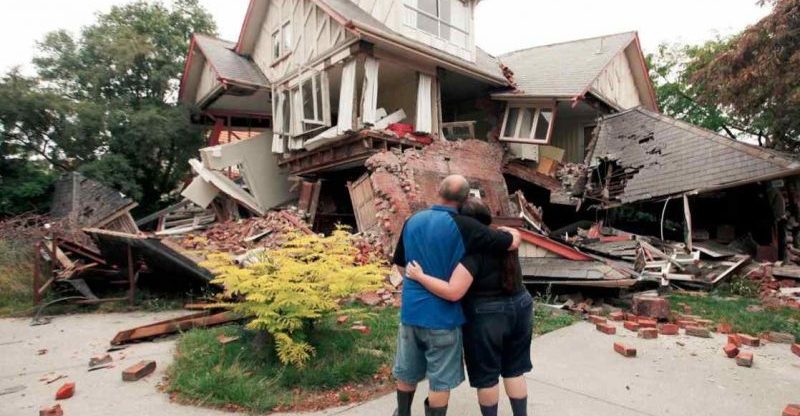 Piensa y responde:Si tuvieses que construir una casa  resistente a los sismos.¿De qué material la construirías?¿Cómo sería ¿Realiza el modelo de la casa con material reciclado.También puedes hacer un dibujo.Nota: Enviar fotoGuardar en carpeta.